Uchwala Nr XXXIV/252/2018Rady Powiatu Mławskiegoz dnia 28 maja 2018 rokuw  sprawie  udzielenia  absolutorium  Zarządowi  Powiatu  Mławskiego z wykonania budżetu powiatu mławskiego za rok 2017Na podstawie przepisu art. 12 pkt 6 i art. 30 ust. 1a ustawy z dnia 5 czerwca 1998 roku                  o samorządzie powiatowym (Dz. U. z 2017 r. poz. 1868 ze zm.)  oraz art. 271 ust. 1 ustawy               z dnia 27 sierpnia 2009 roku o finansach publicznych (Dz. U. z 2017 r. poz. 2077),                                 po zapoznaniu się z:sprawozdaniem z wykonania budżetu za rok 2017;sprawozdaniem finansowym;opinią Regionalnej Izby Obrachunkowej w Warszawie Zespół w Ciechanowie;informacją o stanie mienia Powiatu;stanowiskiem Komisji RewizyjnejRada Powiatu Mławskiego uchwala, co następuje:§1Udziela  się Zarządowi Powiatu absolutorium z tytułu wykonania budżetu powiatu za rok 2017.§2Uchwała wchodzi w życie z dniem podjęcia.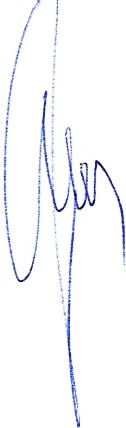 Przewodniczący Rady PowiatuHenryk Antczak